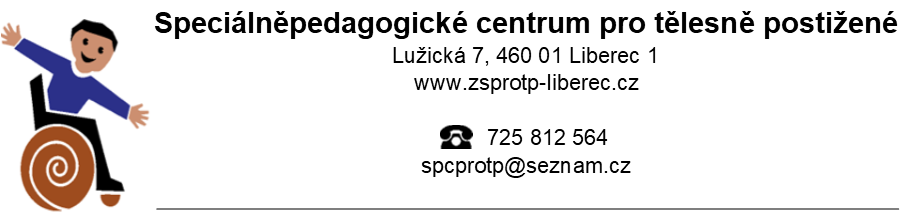 Školní dotazníkJméno žáka:							Datum vyplnění:Škola, třída: Jméno TU, kontakt (tel., e-mail):__________________________________________________________________________Známky na posledním vysvědčení:chování___ČJ___M___cizí jazyk_____další předměty:Opakování ročníku:Absence - uveďte prosím počet zameškaných hodin v minulém školním roce:		                  přibližný počet zamešk. hodin v souč. školním roce:Pedagogický asistent (kdo, kolik hodin, které předměty):IVP zpracován: ano	   nePlnění IVP (co se daří x kde jsou nutné úpravy):Umístění třídy: přízemí, 1., 2. patro; škola je bezbariérová – má výtahPopište aktuálně poskytovaná podpůrná opatření (např. úpravy výstupů – předmět, obsahu, pomůcky, změna organizace výuky):Sebeobsluha (popište, jak zvládá oblékání, stravování, přípravu pomůcek, příp. při kterých činnostech potřebuje dopomoc, asistenci):Klady a nedostatky v ČJ (čtení, psaní, pravopis, písemný a ústní projev):Klady a nedostatky v matematice (numerické počítání, logický úsudek, slovní úlohy, geometrie):Práce v dalších předmětech:Oblasti, které působí největší problémy:Zájem o vyučování: pasivní – aktivní – klade otázky – hlásí se / nehlásí se.Dítě působí jako: klidné – hodné – vyrovnané – sebejisté – bázlivé – plaché –  lítostivé –smutné – vzdorovité – výkyvové v náladách a projevech – impulzivní – nesnášenlivé – jiné charakteristiky:Motorika, osobní tempo: žák je těžkopádný – pomalý – přiměřeně živý – neklidný – zbrklý                                               stále si s něčím hraje – jiné:Pozornost: dobře se soustředí – občas nepozorný – často nepozorný – vyrušitelný. Chování při práci: žák pracuje samostatně – pracuje pouze pod vedením – vyžaduje stále pomoc – bez pomoci dochází k nápadnému zhoršení výkonů – dokončuje práci – musí být pobízen k pokračování v práci – bezdůvodně přerušuje práci.Samostatnou práci má redukovanou stihne – nestihne vypracovat;vypracovává ve stejném rozsahu jako ostatní stihne – nestihne vypracovat.Celkový výkon během vyučování je stabilní – zhoršuje se.Postavení v kolektivu: vedoucí postavení mezi dětmi – oblíben – přátelský – spíš neoblíben – konfliktní – agresivní – nenápadný – třídní šašek – snadno ovlivnitelný – jiné: Charakteristika třídy ve vztahu k žákovi:Zájmy dítěte, účast na mimoškolních aktivitách: Chování k učitelům: přiměřené – nepřiměřené (v čem):Domácí příprava, spolupráce rodičů:Další poznámky:Všechny sdělené údaje jsou důvěrné a podléhají ochraně podle zákonů. Dotazník prosím vraťte poštou nebo na e-mailovou adresu uvedenou v záhlaví. Děkujeme za vyplnění.